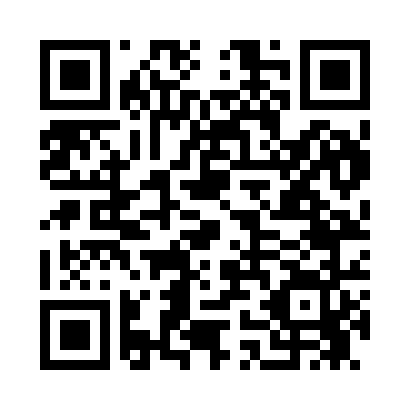 Prayer times for Beda, Alabama, USAMon 1 Jul 2024 - Wed 31 Jul 2024High Latitude Method: Angle Based RulePrayer Calculation Method: Islamic Society of North AmericaAsar Calculation Method: ShafiPrayer times provided by https://www.salahtimes.comDateDayFajrSunriseDhuhrAsrMaghribIsha1Mon4:275:4712:504:297:549:132Tue4:285:4712:514:297:549:133Wed4:285:4712:514:297:549:134Thu4:295:4812:514:297:549:135Fri4:295:4812:514:297:549:136Sat4:305:4912:514:307:549:127Sun4:315:4912:514:307:539:128Mon4:315:5012:524:307:539:129Tue4:325:5012:524:307:539:1110Wed4:335:5112:524:307:539:1111Thu4:335:5112:524:307:529:1012Fri4:345:5212:524:317:529:1013Sat4:355:5212:524:317:529:0914Sun4:355:5312:524:317:519:0915Mon4:365:5412:524:317:519:0816Tue4:375:5412:534:317:519:0817Wed4:385:5512:534:317:509:0718Thu4:385:5512:534:317:509:0719Fri4:395:5612:534:317:499:0620Sat4:405:5612:534:327:499:0521Sun4:415:5712:534:327:489:0522Mon4:415:5812:534:327:489:0423Tue4:425:5812:534:327:479:0324Wed4:435:5912:534:327:479:0225Thu4:445:5912:534:327:469:0126Fri4:456:0012:534:327:459:0127Sat4:466:0112:534:327:459:0028Sun4:466:0112:534:327:448:5929Mon4:476:0212:534:327:438:5830Tue4:486:0312:534:327:438:5731Wed4:496:0312:534:317:428:56